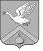 сельский Совет Бебяевского сельсовета Арзамасского муниципального района Нижегородской области РЕШЕНИЕ01.12.2020г                                                 		        № 91Об изменении  в 2021 году размера арендной платы за пользование земельными участками,  находящимися в собственности Бебяевского сельсовета Арзамасского муниципального района Нижегородской области 	В соответствии со ст. 49 Устава Бебяевского сельсовета Арзамасского муниципального района Нижегородской области, прогнозируемым размером среднегодового индекса  роста потребительских цен, учитываемым при формировании бюджета Нижегородской области на 2021 год, в целях повышения эффективности использования муниципальной собственности и обеспечения доходной части бюджета Бебяевского сельсоветаСельский Совет Бебяевского сельсовета решил:1. Установить, что с 1 января 2021 года арендная плата по договорам аренды земельных участков, определенная на основании отчетов об оценке, применяется с коэффициентом 1,038.2. Индексацию по договорам осуществить с 1 января 2021 года.3. Настоящее решение вступает в силу с 1 января 2021 года и подлежит обнародованию  в соответствии с Уставом Бебяевского сельсовета Арзамасского муниципального района Нижегородской области.4. Контроль за выполнением настоящего решения возложить на  главу администрации Бебяевского сельсоветаГлава местного самоуправления				 В.В.Евстигнеев